Сведения о деятельности государственного учреждения Республики Башкортостан (подразделения)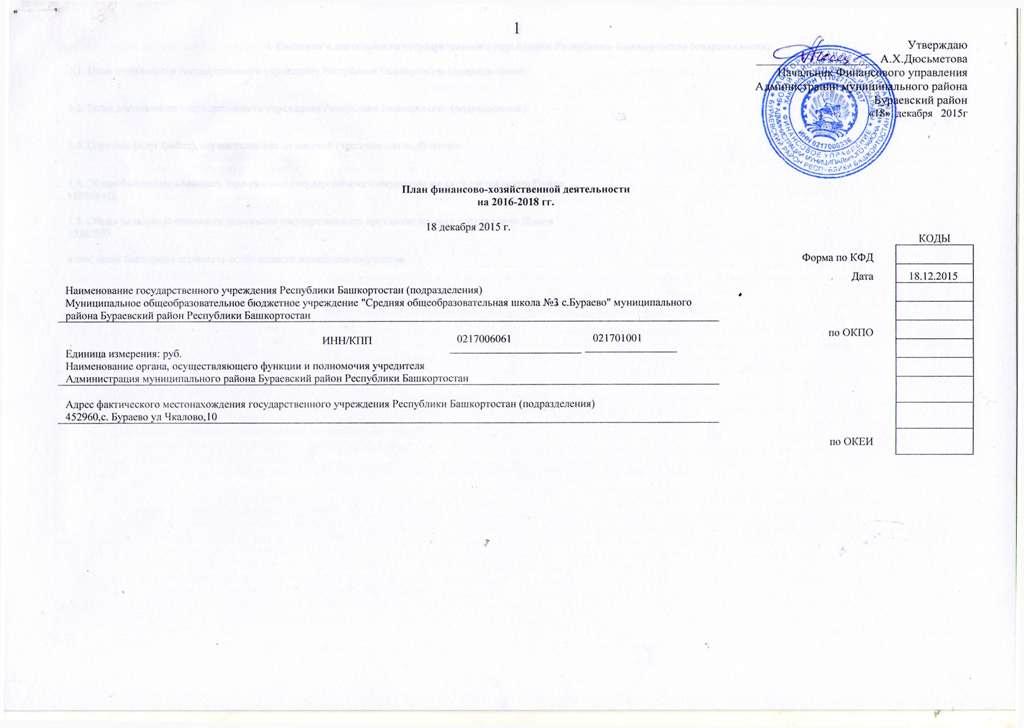 Цели деятельности государственного учреждения Республики Башкортостан (подразделения):Виды деятельности государственного учреждения Республики Башкортостан (подразделения):Перечень услуг (работ), осуществляемых на платной (частично платной) основе:Общая балансовая стоимость недвижимого государственного имущества на дату составления Плана 189103422Общая балансовая стоимость движимого государственного имущества на дату составления Плана 13265093в том числе балансовая стоимость особо ценного движимого имуществаII. Показатели финансового состояния государственного учреждения Республики Башкортостан (подразделения)на последнюю отчетную дату, предшествующую дате составления Плана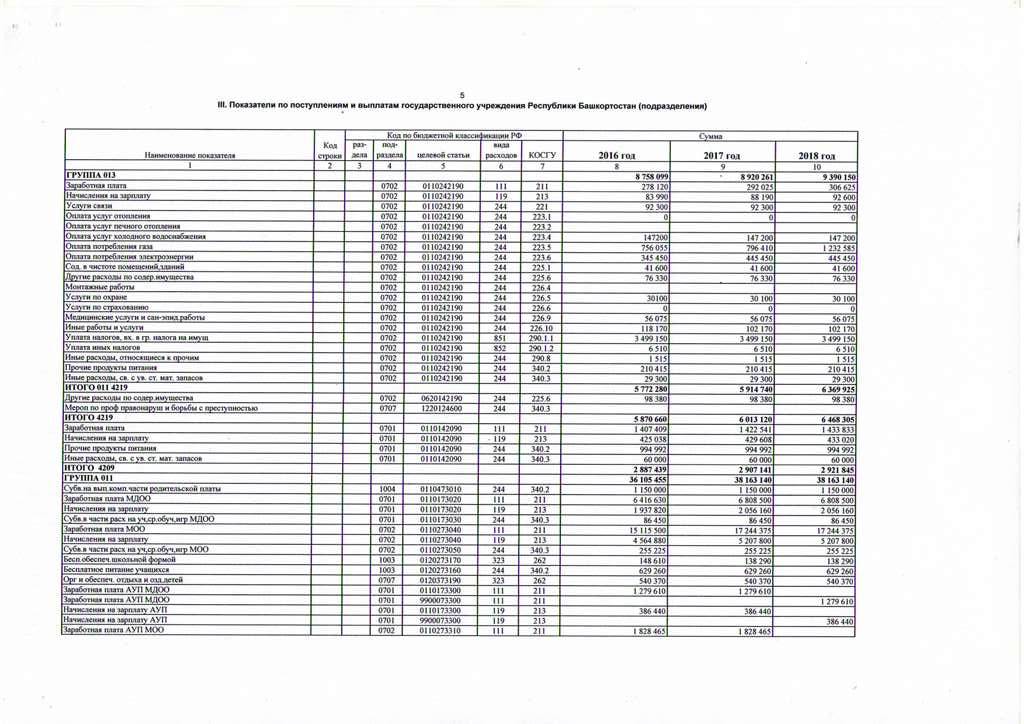 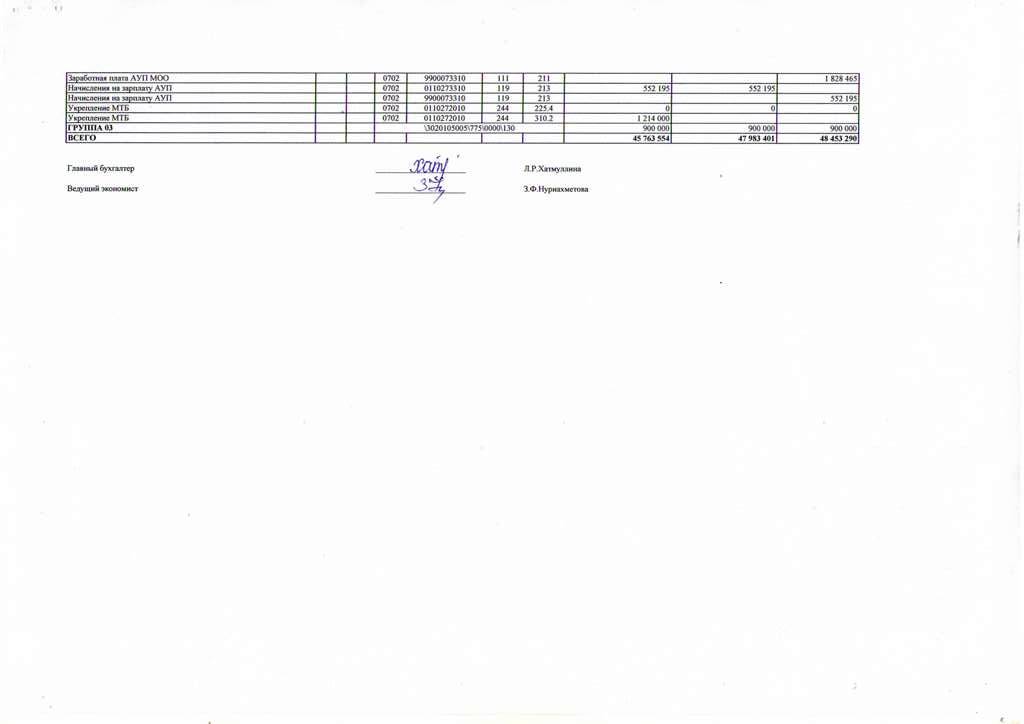 № п/пНаименование показателяСумма1.Нефинансовые активы, всего:202368516из них:1.1.Общая балансовая стоимость недвижимого государственного имущества, всего189103422в том числе:1.1.1.Стоимость имущества, закрепленного собственником имущества за государственным учреждением (подразделением) на праве-оперативного управления1.1.2.Стоимость имущества, приобретенного государственным учреждением (подразделением) за счет выделенных собственником имущества учреждения средств1.1.3.Стоимость имущества, приобретенного государственным учреждением (подразделением) за счет доходов, полученных от приносящей доход деятельности1.2.Остаточная стоимость недвижимого государственного имущества1791918371.3.Общая балансовая стоимость особо ценного движимого имущества1.4.Остаточная стоимость особо ценного движимого имущества1.5.Общая балансовая стоимость иного движимого государственного имущества132650931.6.Остаточная стоимость иного движимого государственного имущества38374842.Финансовые активы, всегоиз них:2.1.Дебиторская задолженность по доходам, полученным за счет средств бюджета Республики Башкортостан2.2.Дебиторская задолженность по выданным авансам, полученным за счет средств бюджета Республики Башкортостан, всего:в том числе:2.2.1.по выданным авансам на услуги связи2.2.2.по выданным авансам на транспортные услуги2.2.3.по выданным авансам на коммунальные услуги2.2.4.по выданным авансам на услуги по содержанию имущества2.2.5.по выданным авансам на прочие услуги2.2.6.по выданным авансам на приобретение основных средств2.2.7.по выданным авансам на приобретение нематериальных активов2.2.8.по выданным авансам на приобретение непроизведенных активов2.2.9.по выданным авансам на приобретение материальных запасов2.2.10.по выданным авансам на прочие расходы2.3.Дебиторская задолженность по выданным авансам за счет доходов, полученных от приносящей доход деятельности, всего:в том числе:2.3.1.по выданным авансам на услуги связи2.3.2.по выданным авансам на транспортные услуги2.3.3.по выданным авансам на коммунальные услуги2.3.4.по выданным авансам на услуги по содержанию имущества2.3.5.по выданным авансам на прочие услуги2.3.6.по выданным авансам на приобретение основных средств2.3.7.по выданным авансам на приобретение нематериальных активов2.3.8.по выданным авансам на приобретение непроизведенных активов2.3.9.по выданным авансам на приобретение материальных запасов2.3.10.по выданным авансам на прочие расходы3.Обязательства, всегоиз них:3.1.Просроченная кредиторская задолженность3.2.Кредиторская задолженность но расчетам с поставщиками и подрядчиками за счет средств бюджета Республики Башкортостан, всегои том числе:3.2.1.по начислениям на выплаты по оплате труда3.2.2.по оплате услуг связи3.2.3.по оплате транспортах услуг3.2.4.по оплате коммунальных услуг3.2.5.по оплате услуг по содержанию имущества3.2.6.по оплате прочих услуг3.2.7.по приобретению основных средств3.2.8.по приобретению нематериальных активов3.2.9.по приобретению непроизведенных активов3.2.10.по приобретению материальных запасов3J.II.по оплате прочих расходов3.2.12.по платежам в бюджет3.2.13.по прочим расчетам с кредиторами3,3.Кредиторская задолженность по расчетам с поставщиками и подрядчиками за счет доходов, полученных от приносящей доход деятельности, всего:в том числе:33.1.по начислениям на выплаты по оплате труда3.3.2.по оплате услуг связи3.3.3.по оплате транспортных услуг3.3.4.по оплате коммунальных услуг3.3.5.по оплате услуг по содержанию имущества3.3.6.по оплате прочих услуг3.3.7.по приобретению основных средств3.3.8.по приобретению нематериальных активов3.3.9.по приобретению непроизведенных активов3.3.10.но приобретению материальных запасов3.3.11.по оплате прочих расходов3.3.12.по платежам в бюджет3.3.13.по прочим расчетам с кредиторами